МатематикаГруппа  №6 «Мастер по лесному х/ву»преподаватель Давыдова Л.Г.адрес dawidowa. liubov @yandex.ruТема:  Точки экстремумаДать понятие критических точек2. Сформулировать  необходимое условие  экстремума.Сформулировать признак максимума функцииСформулировать признак минимума функцииПрочитать план  нахождения экстремумов:  а)Найдите производную функции f′(x)    б)Найдите корни уравнения f′(x)=0.     в)Нарисуйте ось Оx и отметьте на ней точки полученные в пункте б, изобразите дугами промежутки, на которые разбивается ось. Подпишите над осью f′(x), а под осью f(x).  г)Определите знак производной в каждом промежутке (методом интервалов).    д)Поставьте знак производной в каждом промежутке (над осью), а стрелкой укажите возрастание (↗) или убывание (↘) функции (под осью).   е)Определите, как изменился знак производной при переходе через точки, полученные в пункте б:
- если f′(x) изменила знак с «+» на «−», то x1 – точка максимума;
- если f′(x) изменила знак с «−» на «+», то x2 – точка минимума;.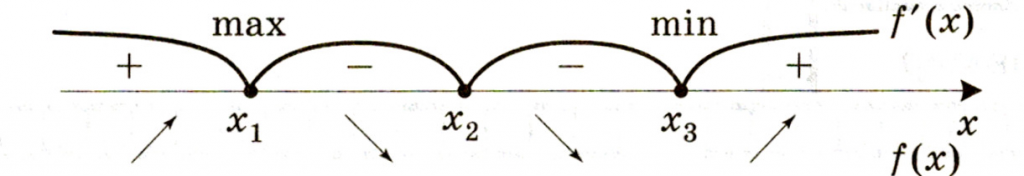 Найдите точки экстремума функции y=3x5−20x3−54
Решение:
1.Найдем производную функции: y′=15x4−60x4.
2. Приравняем её к нулю и решим уравнение:15x4−60x4=0.    |:15
x4−4x2=0
x2(x2-4)=0
x=0        x2−4=0    x2=4
               x=±23.  Нанесем точки на числовую ось и определим, как меняется знак производной и как движется функция: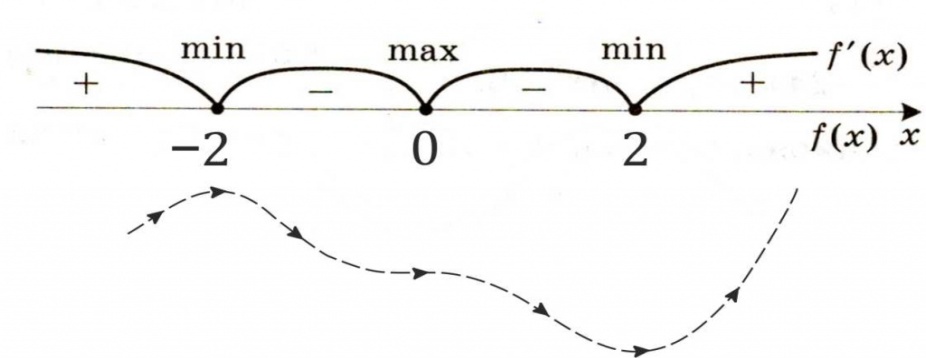 Теперь очевидно, что точкой максимума является −2; , точкой минимума 2Ответ. Х ma[=-2    xmiРешить заданияА)